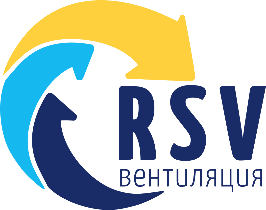 Тел. +7 (495) 797-38-71      info@rsvgroup.ru      www.rsvgroup.ruТЕХНИЧЕСКОЕ ЗАДАНИЕна подбор вентиляторовКоличество, шт.  ______________Рабочий режим4.  Исполнение:Перемещаемая среда8.  Климатическое исполнениеДвигатель12. Конструктивное исполнение □ 1   □ 3    □ 513. Частота вращения рабочего колеса, мин-1 ______14.  Положение корпуса  □ левого вращения        □ правого вращения         угол выхода потока, град _______________________________________________________________________________15.  Специальные требования ________________________________________________________________________________________________________________________________________________________________________Заказчик________________________________________________________________________________________________Телефон ______________________________________________Лицо для контактов _____________________________________М.П. _________________________________  _______________                    (ФИО, должность)                          (подпись)1.  Производительность, Q,      м3/час ______________2.  Давление при t=20°С, Па:     полное Pv ____________     статическое Psv _______3.  Номер вентилятора      _________________________     □ Н - общепромышленное     □ Ж - теплостойкое     □ К1 - коррозионностойкое     □ К1Ж - коррозионно-теплостойкое□ В - взрывозащищенное□ ВЖ - взрывозащищенное             теплостойкое□ ВК1 - взрывозащищенное               коррозионностойкое□ ВКЗ - взрывозащищенное               коррозионностойкое□ ВК1Ж - взрывозащищенное                  коррозионно-                  теплостойкое□ С - сейсмостойкое5. Температура, °С     _____________6. Агрессивные компоненты    _____________________7.  Концентрация, мг/м3     _________________      □ У1     □ У2     □ У3□ УХЛ1□ УХЛ2□ УХЛ3□ Т1□ Т2□ Т39.   Установочная мощность, кВт       ________________________ 10. Частота вращения, мин-1       ____________________  11. Напряжение, В   □ 220/380   □ 380/660   □ другое _____________